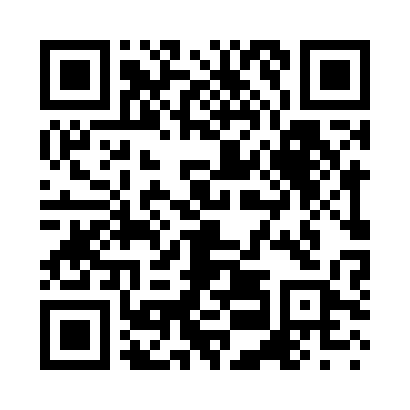 Prayer times for Allhaming, AustriaWed 1 May 2024 - Fri 31 May 2024High Latitude Method: Angle Based RulePrayer Calculation Method: Muslim World LeagueAsar Calculation Method: ShafiPrayer times provided by https://www.salahtimes.comDateDayFajrSunriseDhuhrAsrMaghribIsha1Wed3:345:441:005:008:1710:192Thu3:315:431:005:018:1910:213Fri3:295:411:005:018:2010:234Sat3:265:391:005:028:2210:265Sun3:235:381:005:028:2310:286Mon3:215:361:005:038:2410:317Tue3:185:351:005:038:2610:338Wed3:155:331:005:048:2710:359Thu3:125:321:005:048:2810:3810Fri3:105:301:005:058:3010:4011Sat3:075:291:005:058:3110:4312Sun3:045:281:005:068:3310:4513Mon3:025:261:005:068:3410:4814Tue2:595:251:005:078:3510:5015Wed2:565:241:005:078:3610:5316Thu2:535:221:005:088:3810:5517Fri2:515:211:005:088:3910:5818Sat2:485:201:005:098:4011:0019Sun2:455:191:005:098:4111:0320Mon2:435:181:005:108:4311:0521Tue2:435:171:005:108:4411:0822Wed2:425:161:005:108:4511:1023Thu2:425:151:005:118:4611:1024Fri2:425:141:005:118:4711:1125Sat2:415:131:005:128:4911:1126Sun2:415:121:005:128:5011:1227Mon2:415:111:015:138:5111:1228Tue2:415:101:015:138:5211:1329Wed2:405:091:015:148:5311:1330Thu2:405:091:015:148:5411:1431Fri2:405:081:015:148:5511:14